KAPAP                                                                                     ПОСТАНОВЛЕНИЕ«26» гыйнвар 2017 й                          № 15                                «26»января 2017 г.О мерах по реализации решения Совета сельского поселения Байгузинский сельсовет  муниципального района Янаульский район Республики Башкортостан «О бюджете сельского поселения Байгузинский сельсовет  муниципального района Янаульский район Республики Башкортостан на 2017 год и на плановый период 2018 и 2019 годов»В целях организации исполнения бюджета сельского поселения Байгузинский сельсовет  муниципального района Янаульский район Республики Башкортостан, в соответствии с решением Совета сельского поселения Байгузинский сельсовет  муниципального района Янаульский район Республики Башкортостан от 22 декабря 2016 года № 107/15 «О бюджете сельского поселения Байгузинский сельсовет  муниципального района Янаульский район Республики Башкортостан на 2017 год и на плановый период 2018 и 2019 годов» Администрация сельского поселения Байгузинский сельсовет  муниципального района Янаульский район Республики Башкортостан постановляет:1. Принять к исполнению бюджет сельского поселения Байгузинский сельсовет  муниципального района Янаульский район Республики Башкортостан на 2017 год и на плановый период 2018 и 2019 годов.2. Установить по каждому главному администратору (администратору) доходов бюджета сельского поселения Байгузинский сельсовет  муниципального района Янаульский район Республики Башкортостан план мобилизации налогов, сборов и иных обязательных поступлений в бюджет сельского поселения Байгузинский сельсовет  муниципального района Янаульский район Республики Башкортостан на 2017 год с поквартальной разбивкой согласно приложению к настоящему постановлению. 3. Главным администраторам (администраторам) доходов бюджета сельского поселения Байгузинский сельсовет  муниципального района Янаульский район Республики Башкортостан принять меры по обеспечению поступления налогов, сборов и иных обязательных платежей, а также сокращению задолженности по их уплате.4. Установить, что утверждение сводной бюджетной росписи бюджета сельского поселения Байгузинский сельсовет  муниципального района Янаульский район Республики Башкортостан на 2017 год и на плановый период 2018 и 2019 годов (далее – сводная бюджетная роспись) осуществляется по главным распорядителям средств бюджета сельского поселения Байгузинский сельсовет  муниципального района Янаульский район Республики Башкортостан (далее – главные распорядители), разделам, подразделам, целевым статьям (муниципальным программам сельского поселения Байгузинский сельсовет  муниципального района Янаульский район Республики Башкортостан и непрограммным направлениям деятельности), группам, подгруппам и элементам видов расходов, классификации операций сектора государственного управления расходов бюджета сельского поселения Байгузинский сельсовет  муниципального района Янаульский район Республики Башкортостан;Утверждение лимитов бюджетных обязательств на 2017 год и на плановый период 2018 и 2019 годов (далее – лимиты бюджетных обязательств) осуществляется по главным распорядителям, разделам, подразделам, целевым статьям (муниципальным программам сельского поселения Байгузинский сельсовет  муниципального района Янаульский район Республики Башкортостан и непрограммным направлениям деятельности), группам, подгруппам и элементам видов расходов, классификации операций сектора государственного управления расходов бюджета сельского поселения Байгузинский сельсовет  муниципального района Янаульский район Республики Башкортостан.5. Установить, что внесение изменений в показатели бюджета сельского поселения Байгузинский сельсовет  муниципального района Янаульский район Республики Башкортостан по основаниям, установленным пунктом 13 решения Совета сельского поселения Байгузинский сельсовет  муниципального района Янаульский район Республики Башкортостан «О бюджете сельского поселения Байгузинский сельсовет  муниципального района Янаульский район Республики Башкортостан на 2017 год и на плановый период 2018 и 2019 годов», осуществляется Администрацией сельского поселения Байгузинский сельсовет  муниципального района Янаульский район Республики Башкортостан в соответствии с бюджетным законодательством.6. Главным распорядителям – ответственным исполнителям муниципальных программ сельского поселения Байгузинский сельсовет  муниципального района Янаульский район Республики Башкортостан во взаимодействии с исполнителями указанных программ утвержденные муниципальные программы сельского поселения Байгузинский сельсовет  муниципального района Янаульский район Республики Башкортостан привести в соответствие с Решением Совета сельского поселения Байгузинский сельсовет  муниципального района Янаульский район Республики Башкортостан «О бюджете сельского поселения Байгузинский сельсовет  муниципального района Янаульский район Республики Башкортостан на 2017 год и на плановый период 2018 и 2019 годов».        7. Контроль за исполнением настоящего постановления  оставляю за собой.Глава сельского поселения                                                                     З.З.ХановБАШKОРТОСТАН  РЕСПУБЛИКАHЫЯNАУЫЛ  РАЙОНЫ МУНИЦИПАЛЬ РАЙОНЫНЫN БАЙFУЖА  АУЫЛ СОВЕТЫ АУЫЛ БИЛEМEHЕ  ХАКИМИEТЕ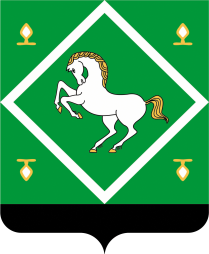 Администрация сельского поселения байгузинский сельсовет МУНИЦИПАЛЬНОГО  районаЯНАУЛЬСКИЙ РАЙОН РеспубликИ Башкортостан 